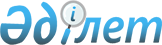 О подготовке и проведении официального визита Премьер-Министра Турецкой Республики Реджепа Эрдогана в Республику КазахстанРаспоряжение Премьер-Министра Республики Казахстан от 22 мая 2012 года № 108-р

      В целях подготовки и проведения официального визита Премьер-Министра Турецкой Республики Реджепа Эрдогана в Республику Казахстан:



      1. Министерству иностранных дел Республики Казахстан обеспечить протокольно-организационные мероприятия по подготовке и проведению официального визита Премьер-Министра Турецкой Республики Реджепа Эрдогана в Республику Казахстан 22 – 24 мая 2012 года в городе Астане (далее – визит).



      2. Управлению делами Президента Республики Казахстан (по согласованию) принять организационные меры по обслуживанию членов официальной делегации Турецкой Республики на высшем уровне по формату «1+1+10» согласно приложению, обеспечить финансирование расходов на проведение визита за счет средств, предусмотренных в республиканском бюджете на 2012 год по программам 001 «Обеспечение деятельности Главы государства, Премьер-Министра и других должностных лиц государственных органов», 003 «Санитарно-эпидемиологическое благополучие населения на республиканском уровне» и 004 «Оказание медицинской помощи отдельным категориям граждан».



      3. Службе охраны Президента Республики Казахстан (по согласованию), Комитету национальной безопасности Республики Казахстан (по согласованию), Министерству внутренних дел Республики Казахстан обеспечить безопасность членов официальной делегации Турецкой Республики в аэропорту города Астаны, местах проживания и посещения, сопровождение по маршрутам следования, а также охрану специального самолета.



      4. Министерству транспорта и коммуникаций Республики Казахстан в установленном порядке обеспечить:



      1) совместно с Министерством обороны Республики Казахстан пролет специального самолета Премьер-Министра Турецкой Республики над территорией Республики Казахстан, посадку и вылет в аэропорту города Астаны;



      2) техническое обслуживание, стоянку и заправку специального самолета в аэропорту города Астаны.



      5. Министерству культуры и информации Республики Казахстан:



      1) организовать концертные программы во время приемов от имени Президента Республики Казахстан;



      2) обеспечить освещение визита в средствах массовой информации.



      6. Акимату города Астаны обеспечить выполнение организационных мероприятий по встрече и проводам официальной делегации Турецкой Республики в аэропорту города Астаны, оформлению аэропорта и улиц, сопровождению в местах посещений, а также организацию культурных программ.



      7. Республиканской гвардии Республики Казахстан (по согласованию) принять участие в официальных церемониях встречи и проводов Премьер-Министра Турецкой Республики в аэропорту города Астаны.



      8. Пограничной службе Комитета национальной безопасности Республики Казахстан (по согласованию) и Комитету таможенного контроля Министерства финансов Республики Казахстан обеспечить соответствующее содействие во время встреч и проводов официальной делегации Турции в аэропорту города Астаны.



      9. Контроль за реализацией настоящего распоряжения возложить на Министерство иностранных дел Республики Казахстан.      Премьер-Министр                             К. Масимов

Приложение            

к распоряжению Премьер-Министра

Республики Казахстан     

от 22 мая 2012 года № 108-р   

Организационные меры по обслуживанию

членов официальной делегации Турецкой Республики

      1. Размещение членов официальной делегации Турецкой Республики (1+1+10) и сотрудников Службы охраны Президента Республики Казахстан в гостинице города Астаны.



      2. Изготовление печатной продукции (бейджи, программы визита, спецпропуска на автомобили, кувертные карты, пригласительные на прием).



      3. Организация чайного стола и цветочного оформления в аэропорту города Астаны при встрече и проводах официальной делегации Турецкой Республики.



      4. Организация приемов (завтраки, обеды, ужины), неформального приема от имени Президента Республики Казахстан и/или Премьер-Министра Республики Казахстан в честь Премьер-Министра Турецкой Республики, а также технических столов.



      5. Техническое обеспечение мест проведения мероприятий (микрофоны, звукоусиление).



      6. Приобретение подарков и сувениров для главы и членов официальной делегации.



      7. Цветочное оформление в местах проведения мероприятий.



      8. Транспортное обслуживание главы и членов официальной делегации, а также сопровождающих лиц.



      9. Медицинское обслуживание главы и членов официальной делегации, а также сопровождающих лиц.



      10. Аренда залов в гостинице города Астаны для проведения двусторонних переговоров.
					© 2012. РГП на ПХВ «Институт законодательства и правовой информации Республики Казахстан» Министерства юстиции Республики Казахстан
				